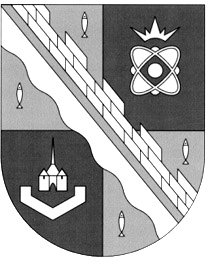 администрация МУНИЦИПАЛЬНОГО ОБРАЗОВАНИЯ                                        СОСНОВОБОРСКИЙ ГОРОДСКОЙ ОКРУГ  ЛЕНИНГРАДСКОЙ ОБЛАСТИРАСПОРЯЖЕНИЕот 04/09/2014 № 209-рОб утверждении плана работы по противодействию коррупции и плана работы комиссии по соблюдению требований к служебному поведению муниципальных служащих и урегулированию конфликта интересов в администрации муниципального образования Сосновоборский городской округ Ленинградской области на 2014 – 2015  годы	Во исполнение Федерального закона от 25.12.2008 №273-ФЗ «О противодействии коррупции, на основании Указа Президента Российской Федерации от 11.04.2014 № 226 «О национальном плане противодействия коррупции на 2014-2015 годы», а также в целях приведения локальных нормативных правовых актов администрации Сосновоборского городского округа в соответствии с действующим законодательством:1.  Утвердить План работы по противодействию коррупции в администрации муниципального образования Сосновоборский городской округ  Ленинградской области на 2014 – 2015 годы   (Приложение № 1)2. Утвердить План работы комиссии по соблюдению требований к служебному поведению муниципальных служащих и урегулированию конфликта интересов в администрации муниципального образования Сосновоборский городской округ  Ленинградской области на 2014 – 2015  годы   (Приложение №2).3. Общему отделу администрации (Тарасова М.С.)  довести данное распоряжение до ответственных исполнителей Плана работы.4. Пресс-центру администрации (Арибжанов Р.М.) разместить настоящее распоряжение на официальном сайте Сосновоборского  городского округа.5. Распоряжение вступает в силу со дня подписания.6. Распоряжение администрации Сосновоборского городского округа от 04.04.2014 №66-р «Об утверждении плана работы по противодействию коррупции и плана работы комиссии по соблюдению требований к служебному поведению муниципальных служащих и урегулированию конфликта интересов в администрации муниципального образования Сосновоборский городской округ Ленинградской области на 2014 год», признать утратившим силу.7.  Контроль за исполнением настоящего распоряжения возложить на заместителя главы администрации по безопасности и организационным вопросам Калюжного А.В.Глава администрации Сосновоборского городского округа                                                                            В.И.Голиковисп. Т.Н.Губочкина; СЕСОГЛАСОВАНО: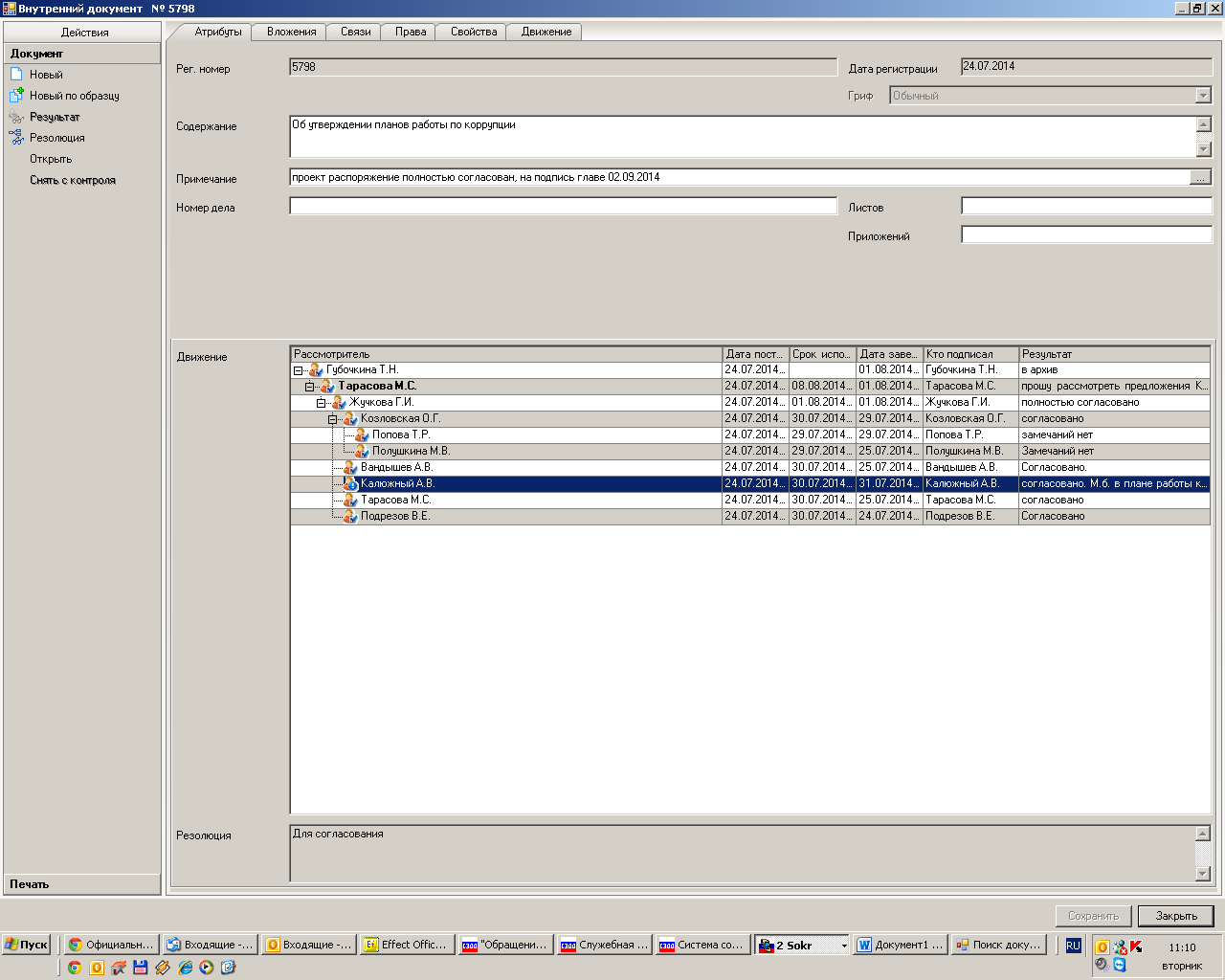 							Рассылка:							всем ответственным за исполнение мероприятийУТВЕРЖДЕН							распоряжением  администрации							Сосновоборского городского округа                                                                                                                                                                                                             от 04/09/2014 № 209-р						  (Приложение №1)ПЛАН РАБОТЫ по противодействию коррупции в  администрации муниципального образования  Сосновоборский городской округ Ленинградской области на 2014 – 2015  годыУТВЕРЖДЕН							распоряжением администрации							Сосновоборского городского округаот 04/09/2014 № 209-р        (Приложение № 2)ПЛАН РАБОТЫ комиссии по соблюдению требований к служебному поведению муниципальных служащих и урегулированию конфликта интересов в администрации муниципального образования Сосновоборский городской округ  Ленинградской области на 2014 – 2015 годыисп. Губочкина Т.Н.; СЕп/пМероприятияМероприятияСроки реализацииОтветственные исполнители1. Создание условий для разработки и внедрения механизмов противодействия коррупции в администрации Сосновоборского городского округа Ленинградской области1. Создание условий для разработки и внедрения механизмов противодействия коррупции в администрации Сосновоборского городского округа Ленинградской области1. Создание условий для разработки и внедрения механизмов противодействия коррупции в администрации Сосновоборского городского округа Ленинградской области1. Создание условий для разработки и внедрения механизмов противодействия коррупции в администрации Сосновоборского городского округа Ленинградской области1. Создание условий для разработки и внедрения механизмов противодействия коррупции в администрации Сосновоборского городского округа Ленинградской области1.11.1Контроль за изменением законодательства в части касающейся противодействия коррупции постоянноЗаместитель главы администрации по безопасности и организационным вопросам;Юридический отделОтдел кадров и спецработы администрации 1.21.2Своевременная корректировка действующих нормативных правовых актов  администрации, в том числе путем внесения в них изменений и дополнений,  в части касающейся противодействия коррупциипостоянноЗаместитель главы администрации по безопасности и организационным вопросам;Юридический отдел;Отдел кадров и спецработы1.31.3Обновление информации по вопросу   противодействия коррупции, на официальном портале муниципального образования Сосновоборский городской округ Ленинградской области  в сети Интернетпо мере необходимостиПресс-центр1.41.4Организация дополнительных каналов связи для приема обращений граждан, как варианты реализации:а) создание электронного почтового ящика для приема сообщений о фактах коррупции, иных противоправных действиях; о фактах нарушения муниципальными служащими требований к служебному поведению;б) размещение в присутственных местах органов местного самоуправления специальных ящиков для приема письменных обращений граждан о фактах коррупции, иных противоправных действиях; о фактах нарушения муниципальными служащими требований к служебному поведению.по мере необходимостиЗаместитель главы администрации по безопасности и организационным вопросам;Пресс-центр1.51.5Рассмотрение результатов  выполнения мероприятий, касающихся профилактики коррупционных правонарушенийпо мере необходимостиЗаместитель главы администрации по безопасности и организационным вопросам;2. Регламентация муниципальных функций (услуг)2. Регламентация муниципальных функций (услуг)2. Регламентация муниципальных функций (услуг)2. Регламентация муниципальных функций (услуг)2. Регламентация муниципальных функций (услуг)2.1.2.1.Проведение антикоррупционной экспертизы проектов муниципальных  нормативных правовых актов, а также действующих муниципальных  нормативных правовых актов.постоянноЮридический отдел 2.2.2.2.Внесение изменений и дополнений в сформированный   перечень муниципальных функций и услуг, реализация которых связана с повышенным риском возникновения коррупции.по мере необходимостиКомиссия по соблюдению требований к служебному поведению муниципальных служащих и урегулированию конфликта интересов2.3.2.3.Внесение изменений и дополнений в разработанные  и утвержденные,  а также формирование и утверждение новых  административных регламентов предоставляемых муниципальных функций и услуг.по мере необходимостиРуководители отраслевых (функциональных) органов администрации, в том числе с правами юридического лица.3. Обеспечение информационной открытости деятельности администрации3. Обеспечение информационной открытости деятельности администрации3. Обеспечение информационной открытости деятельности администрации3. Обеспечение информационной открытости деятельности администрации3. Обеспечение информационной открытости деятельности администрации3.1.3.1.Размещение на официальном портале муниципального образования  Сосновоборский  городской  округ Ленинградской области  в сети Интернет утвержденных административных регламентов исполнения муниципальных функций и услуг, а также их проектов (1 месяц) до официального утверждения. постоянноЗаместитель главы администрации по безопасности и организационным вопросам;Информационно-аналитический отдел;Пресс-центр 3.2.3.2.Информирование населения через городские СМИ и через  официальный  портал  муниципального образования  Сосновоборский  городской  округ Ленинградской области  в сети Интернет о проводимых  антикоррупционных мероприятиях  в администрации Сосновоборского городского округа.постоянноЗаместитель главы администрации по безопасности и организационным вопросам;Пресс-центр3.3.3.3.Размещение на официальном портале муниципального образования  Сосновоборский  городской  округ Ленинградской области  в сети Интернет нормативных правовых актов, иной информации о деятельности администрации в соответствии с 8-ФЗ от 09.02.09 «Об обеспечении доступа к информации о деятельности государственных  органов и органов местного самоуправления»постоянноЗаместитель главы администрации по безопасности и организационным вопросам; Пресс-центр4. Мониторинг коррупционных рисков4. Мониторинг коррупционных рисков4. Мониторинг коррупционных рисков4. Мониторинг коррупционных рисков4.1.Сбор и обобщение информации по обращениям гражданпостоянноОбщий отдел;Руководители  отраслевых (функциональных) органов  администрации с правами юридического лица.4.2.Проведение анализа жалоб и обращений граждан на предмет выявления фактов коррупции и коррупционно опасных факторов в деятельности администрации Сосновоборского городского округапостоянноОбщий отдел администрации. Руководители отраслевых (функциональных) органов администрации с правами юридического лица; 4.3.Анализ нарушений исполнения административных процедур предоставляемых муниципальных функций и услуг, подготовка предложений по их изменению.постоянноРуководители отраслевых (функциональных) органов администрации, в том числе с правами юридического лица;Юридический отдел4.4Анализ коррупционных рисков в сфере жилищно-коммунального хозяйства, потребительского рынка, строительства, а также при реализации крупных инфраструктурных проектовпостоянноЗаместители главы администрации, курирующие данные сферы деятельности4.5.Мониторинг результатов антикоррупционной экспертизы нормативных правовых актов  администрации Сосновоборского городского округа  и их проектов. ежеквартальноЮридический отдел администрации5. Совершенствование деятельности администрации Сосновоборского городского округа  по осуществлению закупок для обеспечения муниципальных нужд5. Совершенствование деятельности администрации Сосновоборского городского округа  по осуществлению закупок для обеспечения муниципальных нужд5. Совершенствование деятельности администрации Сосновоборского городского округа  по осуществлению закупок для обеспечения муниципальных нужд5. Совершенствование деятельности администрации Сосновоборского городского округа  по осуществлению закупок для обеспечения муниципальных нужд5.1.Разработка и утверждение типовой документации, в соответствии с действующим законодательством, об аукционе в электронной форме для определения поставщиков (подрядчиков, исполнителей) путем проведения аукциона по мере необходимостиПервый заместитель главы администрации.Отдел муниципального заказа5.2.Проведение мониторинга рыночных цен на продукцию (товары, работы, услуги) при осуществлении закупки с целью недопущения заключения муниципальных контрактов на поставку продукции по ценам, превышающим среднерыночные по регионупостоянноРуководители отраслевых (функциональных) подразделений администрации, в т.ч. с правами юридического лица (разработчики документации)5.3. Проведение исследования рынка продукции (товаров, работ, услуг)  при подготовке к осуществлению закупки с целью учета своевременных тенденций развития науки, техники, технологий для эффективного расходования средств бюджета муниципального образования постоянноРуководители отраслевых (функциональных) подразделений администрации, в т.ч. с правами юридического лица (разработчики документации)5.4.Проведение анализа результатов и материалов завершенных закупочных процедур с целью выявления причин и снижения доли закупок у единственного поставщика.постоянноПервый заместитель главы администрации.Отдел муниципального заказа;Руководители отраслевых (функциональных) подразделений администрации, в т.ч. с правами юридического лица, размещающие заказы; другие муниципальные заказчики.6. Повышение эффективности работы при исполнении полномочий в области распоряжения муниципальной собственностью6. Повышение эффективности работы при исполнении полномочий в области распоряжения муниципальной собственностью6. Повышение эффективности работы при исполнении полномочий в области распоряжения муниципальной собственностью6. Повышение эффективности работы при исполнении полномочий в области распоряжения муниципальной собственностью6.1.Организация информирования граждан и предпринимателей через городские СМИ и официальный  портал муниципального образования  в сети Интернет:                              - о возможностях заключения договоров аренды муниципального недвижимого имущества;- свободных помещениях, - о предоставлении земельных участков в аренду, в т.ч. в целях строительства; - о результатах приватизации муниципального имущества;  - о предстоящих торгах по продаже, предоставлению в аренду муниципального имущества и результатах проведенных торгов.постоянноПервый заместитель главы администрации;Комитет по управлению муниципальным имуществом;Комитет архитектуры, градостроительства и землепользования.Отдел муниципального контроля6.2.Проведение анализа результатов выделения земельных участков и предоставления имущества в аренду, находящегося в муниципальной собственности.постоянноКомитет архитектуры, градостроительства и землепользования;Комитет по управлению муниципальным имуществом.Отдел муниципального контроля6.3. Осуществление земельного контроля в соответствии с Регламентом, утвержденным Советом депутатовпостоянноКомитет архитектуры, градостроительства и землепользования;Комитет по управлению муниципальным имуществомОтдел муниципального контроля6.4. Предоставление отчетности в Комитеты Правительства Ленинградской областив течение года в соответствии с утвержденным графиком Руководители отраслевых (функциональных) органов администрации, в т.ч. с правами юридического лица7. Совершенствование кадровой политики администрации7. Совершенствование кадровой политики администрации7. Совершенствование кадровой политики администрации7. Совершенствование кадровой политики администрации7.1.Внесение дополнений и изменений в перечень должностей, в наибольшей степени подверженных риску коррупции (коррупциогенных должностей) по мере необходимостиКомиссия  по соблюдению требований к служебному поведению муниципальных служащих и урегулированию конфликта интересов;Отдел кадров и спецработы7.2.Внедрение механизмов дополнительного внутреннего контроля деятельности муниципальных служащих, замещающих коррупциогенные должности.постоянноКомиссия  по соблюдению требований к служебному поведению муниципальных служащих и урегулированию конфликта интересов;Отдел кадров и спецработы7.3.Формирование  резерва управленческих кадров 2 квартал 2014 годаСовет по вопросам муниципальной службы;Отдел кадров и спецработы.7.4. Формирование кадрового резерва2 квартал 2014 годаСовет по вопросам муниципальной службы;Отдел кадров и спецработы.7.5.Соблюдение законодательства при приеме на работу лиц,  претендующих на  замещение вакантной должности  муниципальной службы.постоянноОтдел кадров и спецработы;Руководители отраслевых (функциональных) органов администрации с правами юридического лица7.6.Пересмотр штатных расписаний, анализ и оптимизация использования кадрового потенциала администрации.по мере необходимостиСовет по вопросам муниципальной службы7.7.Предъявление в установленном законом порядке квалификационных требований к гражданам, претендующим на замещение должности муниципальной службы, а также к муниципальным служащим,  претендующим на замещение вышестоящих должностей муниципальной службы. постоянноОтдел кадров и спецработы,Руководители отраслевых (функциональных) органов администрации с правами юридического лица.7.8.Анализ представленных  сведений о доходах,  об имуществе и обязательствах имущественного характера,  представляемых гражданами, претендующими на замещение должности муниципальной службы.постоянноОтдел кадров и спецработы;Руководители отраслевых (функциональных) органов  администрации с правами юридического лица.7.9. Анализ представленных  сведений о доходах,  об имуществе и обязательствах имущественного характера,  муниципальными служащими в  порядке и сроки установленные законодательствомежегодноОтдел кадров и спецработы;Руководители отраслевых (функциональных) органов  администрации с правами юридического лица.7.10.Анализ представленных  сведений о расходах представленных  муниципальными служащими  в порядке и сроки установленные законодательством.ежегодноОтдел кадров и спецработы;Руководители отраслевых (функциональных) органов  администрации с правами юридического лица.7.11.Анализ представленных  сведений о доходах,  об имуществе и обязательствах имущественного характера,  представляемых гражданами, претендующими на замещение должности руководителя муниципального учреждения.постоянноОтдел кадров и спецработы;7.12.Анализ представленных  сведений о доходах,  об имуществе и обязательствах имущественного характера,  представляемых руководителями  муниципальных  учреждений в порядке и сроки установленные законодательством.ежегодноОтдел кадров и спецработы;7.13.Принятие мер дисциплинарного воздействия в случае нарушения муниципальными служащими своих должностных обязанностей и общих принципов служебного поведения.по фактуГлава администрации;Руководители отраслевых (функциональных) органов администрации с правами юридического лица;Комиссия по соблюдению требований к служебному поведению  муниципальных служащих и урегулированию конфликта интересов7.14.Внедрение в практику кадровой работы стимулирование    муниципальных  служащих за длительное, безупречное, и эффективное исполнение своих должностных обязанностей путем:-  назначения их  на вышестоящие   должности муниципальной службы,   в том числе на должности  муниципальной службы категории «руководители»;- присвоения им очередного  классного чина:- применения мер морального и материального поощрения постоянноГлава администрации;Руководители отраслевых (функциональных) органов администрации с правами юридического лица.7.15.Организация мероприятий по  рассмотрению следующих  вопросов по противодействию коррупции и применению соответствующих  мер:- о мерах по предотвращению и урегулированию конфликта интересов, одной из сторон которого являются муниципальные служащие;- о реализации положений законодательства Российской Федерации о привлечении муниципальных служащих к ответственности в связи с утратой доверия в случае совершения ими коррупционных правонарушений;-о  несоблюдении  ограничений и запретов, и неисполнение обязанностей, установленных в целях противодействия коррупции, нарушения ограничений, касающихся получения подарков и порядка  их сдачи.по мере необходимостиКомиссия по соблюдению требований к служебному поведению  муниципальных служащих и урегулированию конфликта интересов8. Образовательная и просветительская деятельность в области предупреждения коррупции (антикоррупционная пропаганда)8. Образовательная и просветительская деятельность в области предупреждения коррупции (антикоррупционная пропаганда)8. Образовательная и просветительская деятельность в области предупреждения коррупции (антикоррупционная пропаганда)8. Образовательная и просветительская деятельность в области предупреждения коррупции (антикоррупционная пропаганда)8.1.Проведение разъяснительных мероприятий для муниципальных служащих в целях: - формирования у них четкого понимания целей и задач деятельности органов местного самоуправления, чувства гражданской ответственности, мотивации к достижению общественных целей;- разъяснения  муниципальным служащим положений законодательства в области административной и уголовной ответственности за коррупционные правонарушения и преступления;-разъяснения муниципальным служащим основных положений международного, федерального и регионального законодательства по противодействию коррупции, ситуаций конфликта интересов и механизмов его преодоления, формирование ясного представления о действиях и проявлениях в деятельности муниципальных служащих, рассматриваемых как коррупционные;           - разъяснения  муниципальным служащим о недопущении поведения, которое может восприниматься окружающими как обещание или предложение дачи взятки либо согласия принять взятку или как просьбу о даче взятки.При приеме на работу и  по мере необходимостиЗаместитель главы администрации по безопасности и организационным вопросам;Отдел кадров и спецработы;Юридический отдел8.2.Информирование населения о работе дополнительных каналов связи для приема обращений граждан о фактах коррупции, иных противоправных действиях.регулярноЗаместитель главы администрации по безопасности и организационным вопросам;Пресс-центр8.3.Информирование населения о фактах нарушения муниципальными служащими требований к служебному поведению.по фактуЗаместитель главы администрации по безопасности и организационным вопросам;Пресс-центр8.4.Организация обучения муниципальных служащих, в должностные обязанности которых входит участие в противодействии коррупциипо отдельному  плануОтдел кадров и спецработы;Юридический отдел8.5.О размещении  информации на Интернет-сайте Сосновоборского городского округа  об антикоррупционных мероприятиях.Тематика размещённой информации.  Обеспечение  возможности  для граждан беспрепятственно сообщать в органы местного самоуправления об имевших место коррупционных проявлениях с использованием компьютерных технологий, в режиме он-лайн?Об организации работы по  антикоррупционному  просвещению населения.регулярноПресс-центр8.6.Обеспечение мероприятий по осуществлению комплекса организационных, разъяснительных и иных мер по:- соблюдению служащими ограничений, запретов и по исполнению обязанностей, установленных в целях противодействия коррупции;- формированию негативного отношения к дарению подарков служащим в связи с исполнением ими должностных (служебных) обязанностей;- доведению  до лиц, замещающих должности муниципальной службы, положений законодательства Российской Федерации о противодействии коррупции, в том числе об установлении наказания за коммерческий подкуп, получение и дачу взятки, посредничество во взяточничестве в виде штрафов, кратных сумме коммерческого подкупа или взятки, об увольнении в связи с утратой доверия, о порядке проверки сведений, представляемых указанными лицами в соответствии с законодательством Российской Федерации о противодействии коррупции.- доведению  до лиц, претендующих на замещение должности муниципальной службы и лиц,   замещающих муниципальные должности и должности муниципальной службы  Федерального и   областного законодательства, а также локальных актов органов местного самоуправления в части касающейся  поступления, прохождения и прекращения муниципальной службыПри приеме на работу и  по мере необходимостиОтдел кадров и спецработы;Руководители отраслевых (функциональных) органов администрации, наделенных правами юридического лица8.7.Организация и проведение разъяснительных  семинаров,  в том числе и на темы:«Формирование в органах местного самоуправления Сосновоборского городского округа  негативного отношения к дарению подарков в связи с исполнением должностных (функциональных) обязанностей»;«Формирование отрицательного отношения к коррупции»;«По соблюдению  муниципальными служащими ограничений и запретов, установленных в целях противодействия коррупции»;По отдельному плануОтдел кадров и спецработы;Руководители отраслевых (функциональных) органов администрации с правами юридического лица;Юридический отдел администрации8.8. Организация обучения по программам, включающим изучение способов предотвращения и разрешения конфликта интересов на муниципальной службе.В течении 2014-2015 годовОтдел кадров и спецработы администрации.Руководители отраслевых (функциональных) органов администрации с правами юридического лица.Юридический отдел администрациип/пМероприятияСроки реализацииОтветственные исполнители12341Представление руководителем  органа местного самоуправления, руководителем  отдела кадров и спецработы администрации  (в отношении служащих замещающих должности муниципальной службы в администрации, либо руководителем отраслевого (функционального) органа администрации с правами юридического лица  (в отношении служащих, замещающих должности муниципальной службы в соответствующих  органах)материалов проверки  свидетельствующих:о представлении муниципальным служащим недостоверных или неполных сведений о своих доходах, об имуществе и обязательствах имущественного характера, а также о доходах, об имуществе и обязательствах имущественного характера своих  супруги (супруга) и несовершеннолетних детей;о несоблюдении муниципальным служащим требований к служебному поведению и (или) требований об урегулировании конфликта интересов;о представлении муниципальным  служащим недостоверных или неполных сведений, предусмотренных частью 1 статьи 3 Федерального закона от 3 декабря 2012 г. N 230-ФЗ «О контроле за соответствием расходов лиц, замещающих государственные должности, и иных лиц их доходам»Не позднее семи дней с даты поступления представленияПредседатель комиссии;Секретарь  комиссии2Рассмотрение обращения  гражданина, ранее замещавшего должность муниципальной службы в органах местного самоуправления, включенную в перечень должностей,    о даче согласия на замещение должности в коммерческой или некоммерческой организации  на условиях гражданско-правового договора или на выполнение в данной организации работы (оказание данной организации услуг) на условиях трудового договора, если отдельные функции муниципального служащего (административного) управления данной организацией входили в должностные (служебные) обязанности муниципального служащего, до истечения двух лет со дня увольнения с муниципальной службы Не позднее семи дней с даты поступления обращенияПредседатель комиссии;Секретарь  комиссии3.Рассмотрение заявления о невозможности по объективным причинам представить сведения о доходах, об имуществе и обязательствах имущественного характера  своих  супруги (супруга) и несовершеннолетних детейНе позднее семи дней с даты поступления заявленияПредседатель комиссии;Секретарь  комиссии4.Рассмотрение  информации, касающейся  обеспечения соблюдения муниципальным служащим  требований к служебному поведению и (или) требований об урегулировании конфликта интересовНе позднее семи дней с даты поступления информацииПредседатель комиссии;Секретарь  комиссии